РОССИЙСКАЯ ФЕДЕРАЦИЯ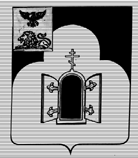 БЕЛГОРОДСКАЯ  ОБЛАСТЬМУНИЦИПАЛЬНЫЙ РАЙОН «ЧЕРНЯНСКИЙ РАЙОН»МУНИЦИПАЛЬНЫЙ СОВЕТ ЧЕРНЯНСКОГО РАЙОНА                                     Сорок вторая                                   сессия второго созываР Е Ш Е Н И Е26 июля 2017 г.                                                                                                № 431Об отчёте о деятельности ОМВД России по Чернянскому району за первое полугодие 2017 г.В соответствии со  статьёй 8 Федерального закона от 07.02.2011 г. № 3-ФЗ «О полиции», заслушав Врио начальника ОМВД России по Чернянскому району Мирошниченко С.В., Муниципальный совет Чернянского районарешил:1. Отчёт  о деятельности отдела Министерства внутренних дел России по Чернянскому району за первое полугодие 2017 года по предупреждению, выявлению, раскрытию и расследованию преступлений, об основных результатах охраны общественного порядка и обеспечения общественной безопасности граждан на территории Чернянского района, а также о решении вопросов, поставленных Муниципальным советом Чернянского района  на заседании 37-й сессии 25.01.2017 г. (решение № 375), принять к сведению.2. Работу ОМВД России по Чернянскому району по итогам первого полугодия 2017 г. одобрить и признать удовлетворительной.3. Рекомендовать ОМВД России по Чернянскому району (Копылов В.В.): продолжить системные меры по профилактике и пресечению правонарушений в общественных местах, в том числе, осуществлять регулярное патрулирование населенных пунктов,  проводить рейдовые мероприятия;продолжить профилактические мероприятия инспекторов группы ПДН в учебных общеобразовательных учреждениях Чернянского района;привлекать к работе Общественного совета при Чернянском районном ОМВД  России членов Муниципального совета Чернянского района.4. В целях профилактики мошеннических действий лиц, совершающих правонарушения с использованием банковских карт, средств электронных платежных инструментов, с вовлечением граждан в несанкционированную куплю-продажу предметов медицинского и иного назначения, использующих иные действия, приводящие к имущественным и иным убыткам потерпевших, рекомендовать ОМВД России по Чернянскому району (Копылов В.В.) совместно с Советом безопасности Чернянского района (Гридин А.В.) усилить работу по информированности граждан об имеющихся случаях мошенничеств посредством размещения соответствующих материалов в социальных сетях Интернет, на досках объявлений, проведения сходов и собраний по месту жительства, работы, учебы.5. Поручить главам поселений совместно с главами администраций содействовать сотрудникам ОМВД России по Чернянскому району в профилактике и пресечении правонарушений, совершаемых водителями в состоянии алкогольного опьянения.6. Поручить членам Муниципального совета Чернянского района продолжить работу по привлечению к участию жителей поселений в работе добровольных народных дружин по охране общественного порядка.7.  Поручить членам Муниципального совета совместно с главами администраций городского и сельских поселений Чернянского района на подведомственных территориях принять меры по всяческому содействию работе участковых уполномоченных полиции.8. Ввести в действие настоящее решение со дня его принятия.9. Разместить настоящее решение на официальном сайте органов местного самоуправления Чернянского района в сети Интернет в подразделе «Решения» раздела «Муниципальный совет» (адрес сайта: http://www.admchern.ru).10. Контроль за выполнением настоящего решения возложить на постоянную комиссию Муниципального совета Чернянского района по законности, нормативной и правовой деятельности, вопросам местного самоуправления.Председатель Муниципального советаЧернянского района                                                                     С.Б.Елфимова